估价对象照片估价对象位置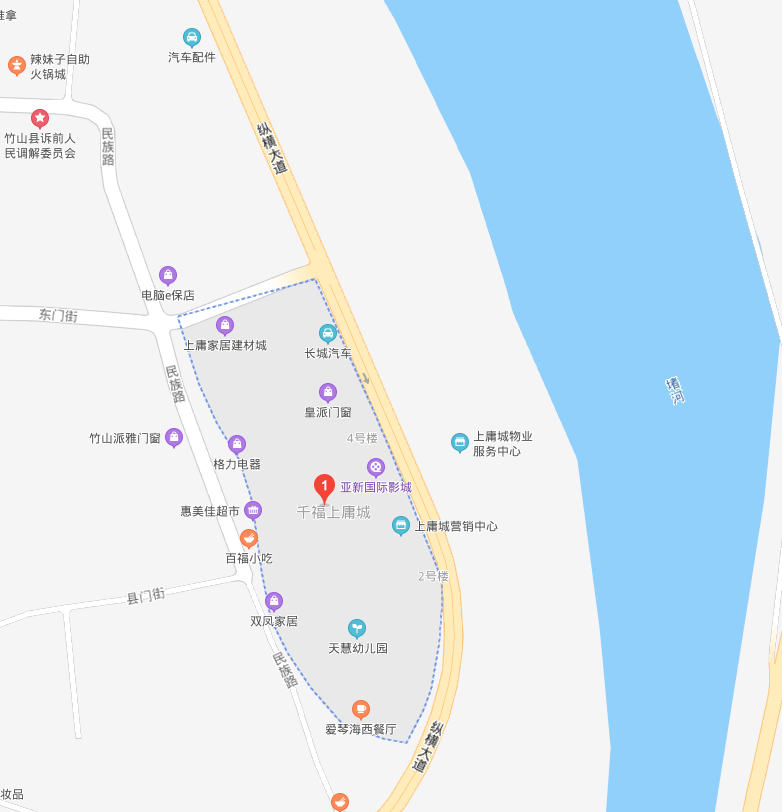 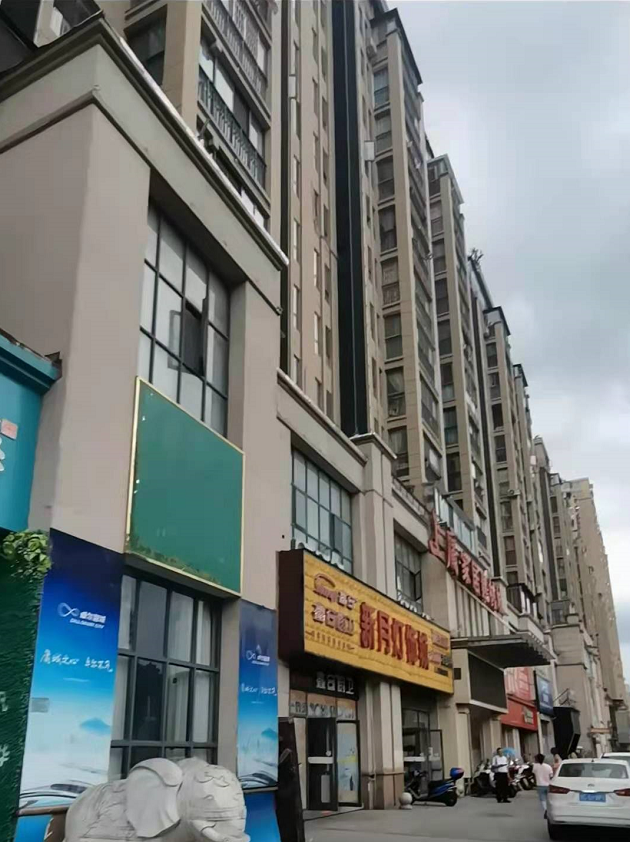 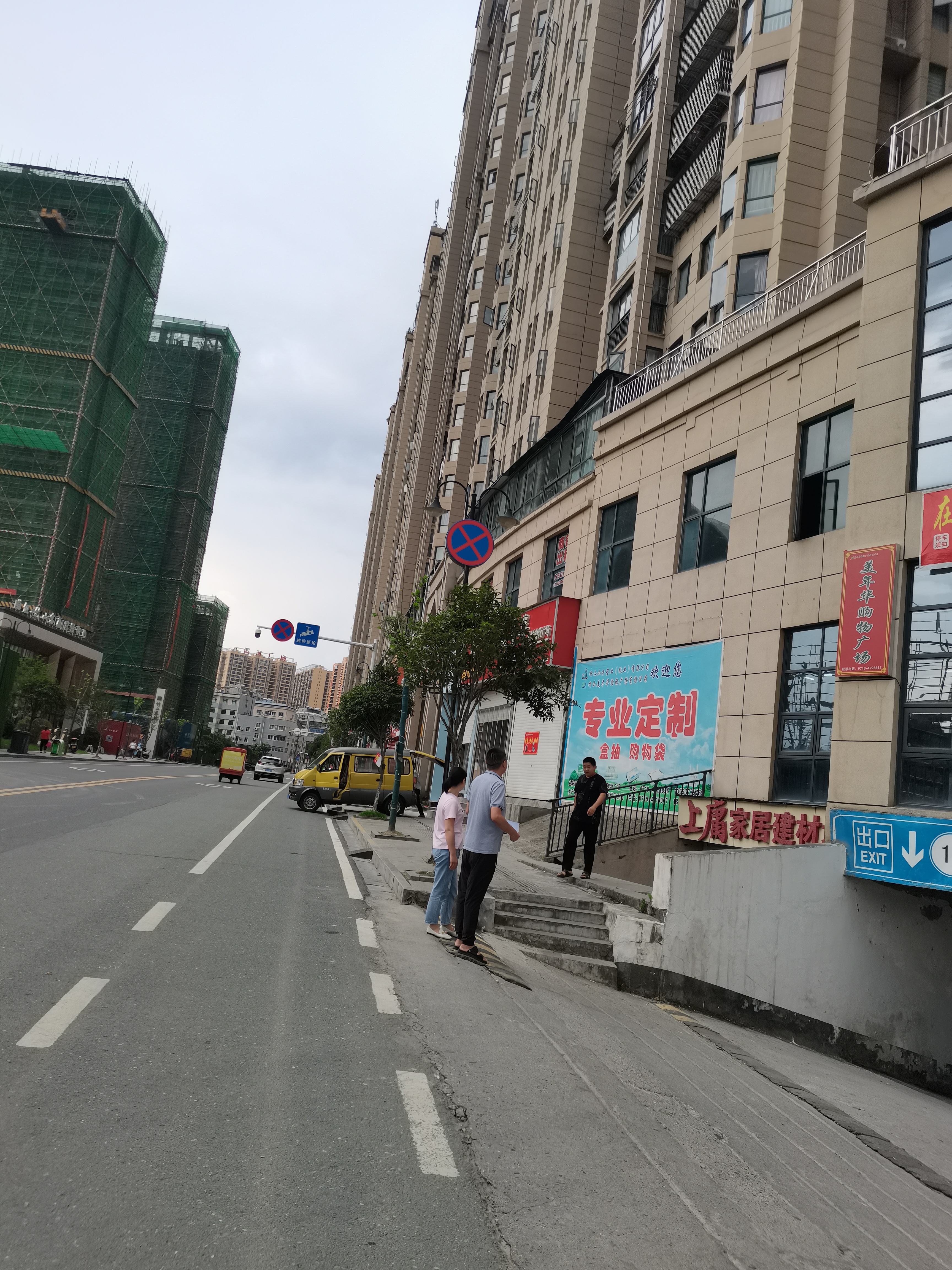 估价对象正街估价对象背后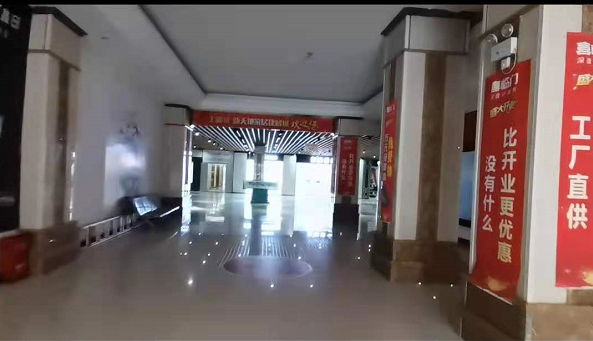 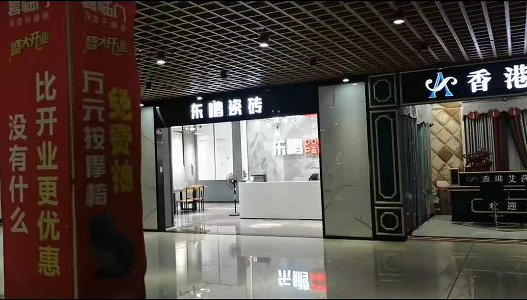 正门内铺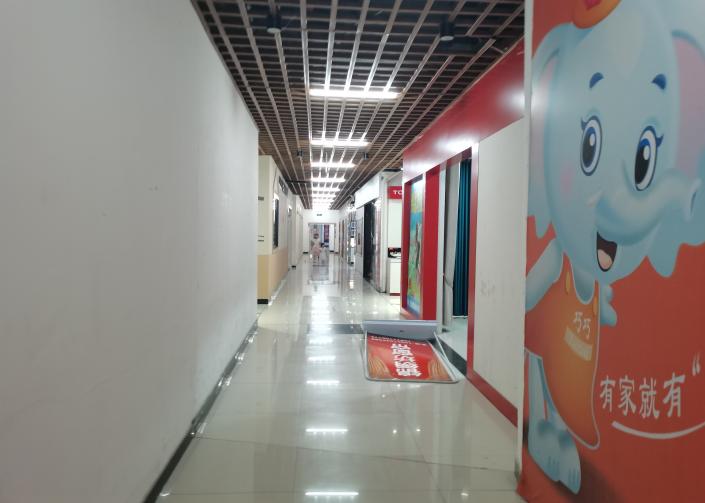 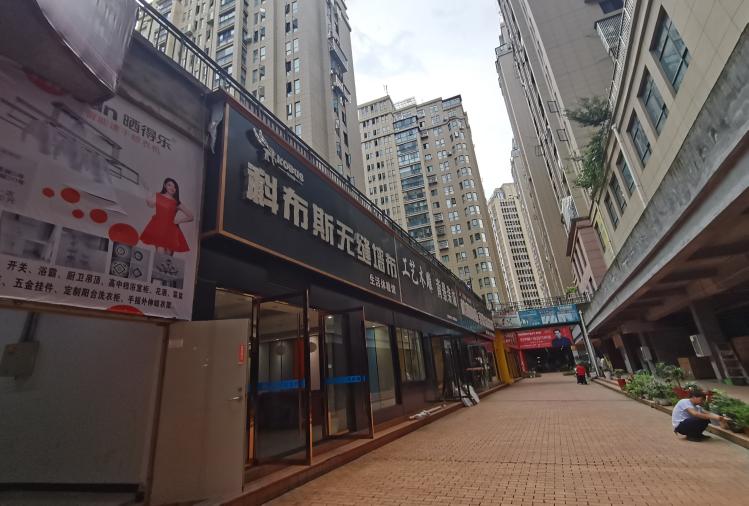 内铺后街